DATÇA KAZIM YILMAZ MESLEK YÜKSEKOKULUULAŞTIRMA HİZMETLERİ BÖLÜMÜMARİNA VE YAT İŞLETMECİLİĞİ PROGRAMI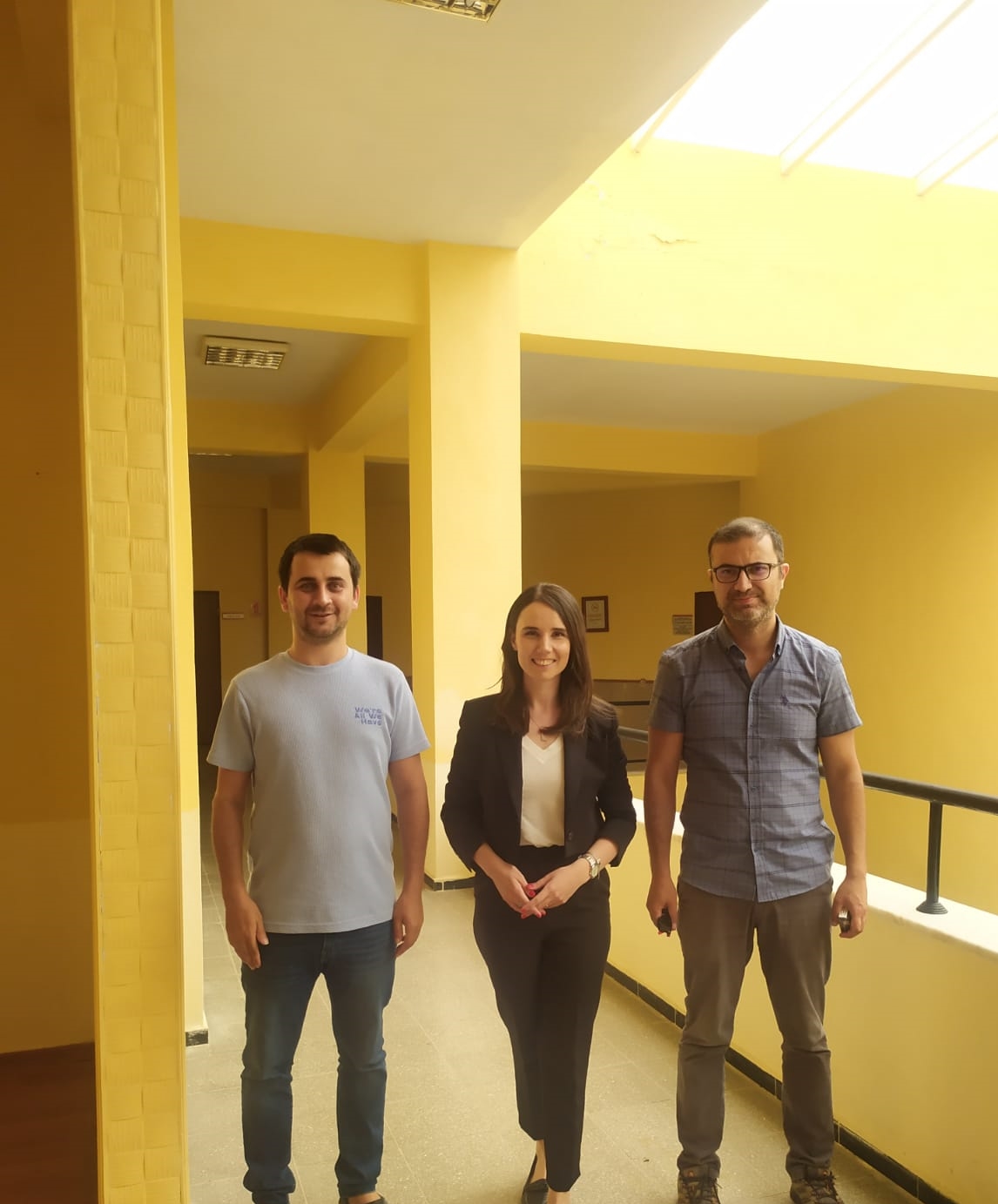 Bölüm Web Sayfası: http://datcauh.mu.edu.tr/Bölüm Tanıtımı: http://datcauh.mu.edu.tr/tr/duyuru/datca-drone-goruntuleri-51241Akademik Personel: http://datcauh.mu.edu.tr/tr/personel/akademik